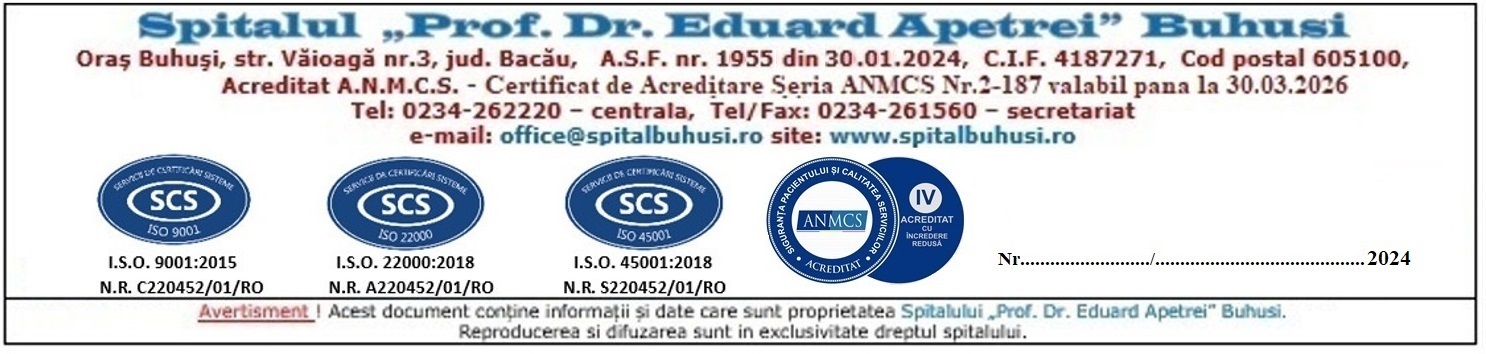  AVIZAT 	          	COLEGIUL MEDICILOR			    	           		BACAU						                                 A N U N Ț		       SPITALUL  ”PROF. DR. EDUARD APETREI”  BUHUȘI					    SCOATE LA CONCURS              In conformitate cu prevederile  ORDIN nr. 166/26.01.2023 coroborat cu Hotararea nr. 1336 din 28.10.2022:Un post  TEMPORAR  VACANT   de medic cu norma intreaga in specialitatea  CARDIOLOGIE  la  COMPARTIMENTUL DE CARDIOLOGIE;Mentiune: Postul a fost vacantat temporar in luna ianuarie a anului 2024.Conditii generale de inscriere la concurs:a) are cetăţenia română sau cetăţenia unui alt stat membru al Uniunii Europene, a unui stat parte la Acordul privind Spaţiul Economic European (SEE) sau cetăţenia Confederaţiei Elveţiene;b) cunoaşte limba română, scris şi vorbit;c) are capacitate de muncă în conformitate cu prevederile Legii nr. 53/2003 - Codul muncii, republicată, cu modificările şi completările ulterioare;d) are o stare de sănătate corespunzătoare postului pentru care candidează, atestată pe baza adeverinţei medicale eliberate de medicul de familie sau de unităţile sanitare abilitate;e) îndeplineşte condiţiile de studii, de vechime în specialitate şi, după caz, alte condiţii specifice potrivit cerinţelor postului scos la concurs, inclusiv condiţiile de exercitare a profesiei;f) nu a fost condamnată definitiv pentru săvârşirea unei infracţiuni contra securităţii naţionale, contra autorităţii, contra umanităţii, infracţiuni de corupţie sau de serviciu, infracţiuni de fals ori contra înfăptuirii justiţiei, infracţiuni săvârşite cu intenţie care ar face o persoană candidată la post incompatibilă cu exercitarea funcţiei contractuale pentru care candidează, cu excepţia situaţiei în care a intervenit reabilitarea;g) nu execută o pedeapsă complementară prin care i-a fost interzisă exercitarea dreptului de a ocupa funcţia, de a exercita profesia sau meseria ori de a desfăşura activitatea de care s-a folosit pentru săvârşirea infracţiunii sau faţă de aceasta nu s-a luat măsura de siguranţă a interzicerii ocupării unei funcţii sau a exercitării unei profesii;h) nu a comis infracţiunile prevăzute la art. 1 alin. (2) din Legea nr. 118/2019 privind Registrul naţional automatizat cu privire la persoanele care au comis infracţiuni sexuale, de exploatare a unor persoane sau asupra minorilor, precum şi pentru completarea Legii nr. 76/2008 privind organizarea şi funcţionarea Sistemului Naţional de Date Genetice Judiciare, cu modificările ulterioare, pentru domeniile prevăzute la art. 35 alin. (1) lit. h) din Hotărârea Guvernului nr. 1336/2022 pentru aprobarea Regulamentului-cadru privind organizarea şi dezvoltarea carierei personalului contractual din sectorul bugetar plătit din fonduri publice.Conditii specifice:La concurs  pot participa medici cu drept de libera practica, specialisti  in specialitatea CARDIOLOGIE;Diploma de medic sau licenta in medicina;Certificat de medic specialist in specialitatea cardiologie;Dosarul  de inscriere la concurs va cuprinde urmatoarele  documente:a. Formular de înscriere  la concurs in care se mentioneaza  postul pentru care doreste sa candideze   (conform Anexa 2 din HG 1336/2022 care este afișata pe site-ul spitalului)b. Copie dupa diploma de licenta si certificatul de specialist/primar, conform cerintelor postului.c. Copie de pe certificatul de membru al organizatiei profesionale cu viza pe anul in curs;d. dovada/inscrisul din care sa rezulte ca nu i-a fost aplicata una dintre sanctiunile prevazute la art. 455 alin  (1)  lit. e) sau f), la art. 541 alin (1) lit. d) ori e), respectiv art. 628 alin (1) lit d) sau e) din Legea 95/2006 privind reforma in domeniul sanatatii, republicata, cu modificarile si completarile ulterioare;e. acte doveditoare pentru calcularea punctajului prevazut in anexa 3 a Ordinului mentionat;f. certificat de cazier judiciar, sau extrasul de pe cazierul judiciar;g. certificatul de integritate comportamentală din care să reiasă că nu s-au comis infracţiuni prevăzute la art. 1 alin. (2) din Legea nr. 118/2019 privind Registrul naţional automatizat cu privire la persoanele care au comis infracţiuni sexuale, de exploatare a unor persoane sau asupra minorilor, precum şi pentru completarea Legii nr. 76/2008 privind organizarea şi funcţionarea Sistemului Naţional de Date Genetice Judiciare, cu modificările ulterioare; h. adeverinţă medicală care să ateste starea de sănătate corespunzătoare, eliberată de către medicul de familie al candidatului sau de către unităţile sanitare abilitate cu cel mult 6 luni anterior derulării concursului;i. copia actului de identitate sau orice alt document care atestă identitatea, potrivit legii, aflate în termen de valabilitate;j. copia certificatului de căsătorie sau a altui document prin care s-a realizat schimbarea de nume, după caz;k. curriculum vitae, model comun european. Documentele prevăzute la lit. d) şi f) sunt valabile 3 luni şi se depun la dosar în termen de valabilitate. chitanta de plata  a taxei de concurs.Taxa de concurs este in  valoare de 150 lei si se achita la sediul spitalului la compartimentul financiar-contabil.copie dupa Carnetul de Munca sau  adeverinte din care sa reiasa vechimea in munca si in specialitate;Tematica de concurs este cea pentru examenul de medic specialist in specialitatea postului afisata pe site-ul Ministerului Sanatatii.Inscriele la concurs  se fac la sediul Spitalulului  Prof. dr. Eduard Apetrei Buhuși, in termen de 5 zile de la publicarea acestui anunț simultan pe site-ul Ministerului Sanatații, pe site-ul spitalului, www.spitalbuhusi.ro si pe portalul posturi@gov.ro, respectiv in perioada 19.03.2024 – 25.03.2024 ora 15.00. Concursul se organizeaza in maximum 15 zile lucratoare de la data publicarii anuntului, respectiv in perioada 27.03.2024 – 08.04.2024.Va informam ca ne incadram in cheltuielile de personal aprobate prin buget. 	Relatii suplimentatre se pot obtine la biroul R.U.N.O.S, tel. nr.  0234/262220  int. 106, sau tel. 0746356776.  Manager ,                         					Director   financiar – contabil,Poiana Constantin					      	      Ec.  Dornescu Mihaela   		          Sef  birou RUNOS             Glodean Elena